ПОЛОЖЕНИЕо проведении Первенства МБУ Спортивной школы «Бердск» по фигурному катанию на коньках, посвященного памяти основателя школы В. А. Блинова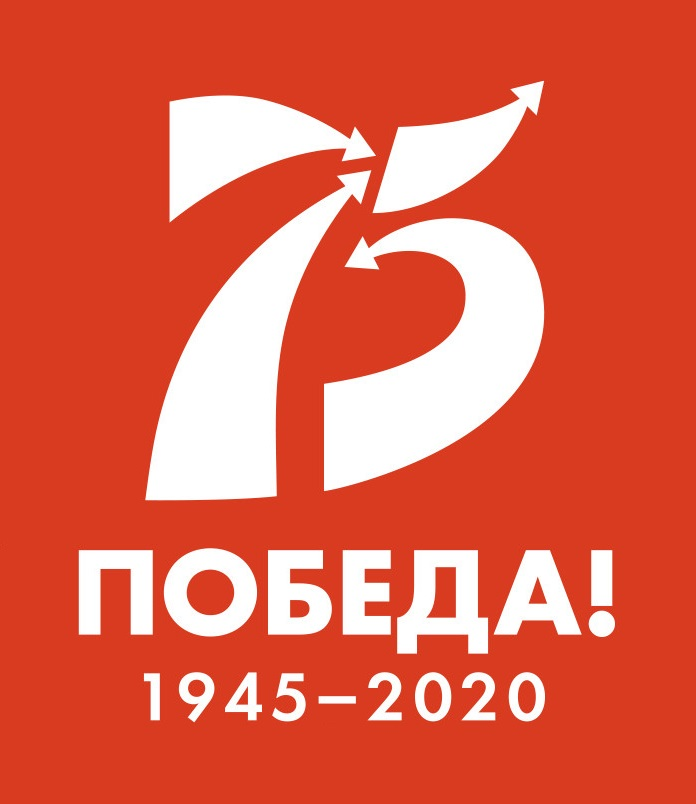 г. Бердск, 2020 г.ОБЩИЕ ПОЛОЖЕНИЯПервенство МБУ СШ «Бердск» по фигурному катанию на коньках, посвященного памяти основателя школы В.А. Блинова (далее – Соревнования) проводятся с целью популяризации фигурного катания на коньках.Соревнования проводятся в соответствии с Календарным планом официальных физкультурных мероприятий и спортивных мероприятий города Бердска на 2020 год.Соревнования проводятся в соответствии с правилами вида спорта «фигурное катание на коньках», утвержденными приказом Министерства спорта Российской Федерации от 22 ноября 2018 г. № 958 .Основными задачами являются:- популяризация здорового образа жизни среди подрастающего поколения;- популяризации фигурного катания на коньках в городе Бердск и Новосибирской области;- выявление одаренных и профессионально перспективных спортсменов, с целью дальнейшего спортивного совершенствования; - подготовка спортивного резерва;- выполнение разрядных нормативов Единой Всероссийской спортивной классификации;- выполнение норм, требований и условий для присвоения и подтверждения спортивных разрядов;- повышение спортивного мастерства; - обмен опытом работы тренерского состава; - укрепление дружеских связей между юными спортсменами.В соответствии со ст. 26.2 Федерального закона от 04.12.2007 № 329-ФЗ «О физической культуре и спорте в Российской Федерации» запрещается противоправное влияние на результаты официального спортивного соревнования и участие в азартных играх, букмекерских конторах и тотализаторах путем заключения пари на спортивное соревнование.МЕСТО И СРОКИ ПРОВЕДЕНИЯ СОРЕВНОВАНИЙСоревнования проводятся 18-19 марта 2020 года в МАУ ЛДС «Бердск» по адресу: Новосибирская область, город Бердск, ул. Боровая, 103а 18 марта 2020 года, с 9.00ч. до 18.00ч.	-	день приезда, мандатная комиссия, день соревнований;19 марта 2020 года, с 9.00ч. до 18.00ч.	-	день соревнований, день отъезда.Окончательное расписание соревнований, в том числе время мандатной комиссии, время компьютерной жеребьевки, время заседания судейской коллегии, время начала и окончания соревнований, публикуется на официальном сайте федерации ffkknso.ru за неделю до соревнований.ОРГАНИЗАТОРЫ СОРЕВНОВАНИЙОбщее руководство и проведение Соревнования возлагается на  МБУ СШ «Бердск».МБУ СШ «Бердск» уведомляет соответствующий территориальный орган МВД о проведении Соревнования, а также согласовывает с МВД план мероприятий по обеспечению общественного порядка и общественной безопасности при проведении Соревнования.МБУ СШ «Бердск» информирует Управление Роспотребнадзора по Новосибирской области о проведении мероприятия.Соревнования проводятся при поддержке РОО «Федерация фигурного катания на коньках Новосибирской области.Соревнования проводятся при поддержке администрации города Бердска, в части предоставления спортивного объекта МАУ ЛДС «Бердск».Непосредственное проведение Соревнований возлагается на главную судейскую коллегию.	Главная судейская коллегия:- Главный судья Соревнований – Титова Елена Анатольевна, с1к;- Главный секретарь – Бочарова Елена Борисовна, с2к.Главный судья Соревнований определяет персональный состав главной судейской коллегии, бригад судей и квалификацию спортивных судей согласно Квалификационным требованиям к спортивным судьям по виду спорта «фигурное катание на коньках», Списку судей ФФККР в сезоне 2019-2020 гг.МБУ СШ «Бердск» обязано обеспечить соблюдение требований Гражданского кодекса РФ об интеллектуальной собственности, несет ответственность за нарушение авторских и смежных прав при публичном исполнении музыкальных произведений, публичной трансляции радио и телепередач.МБУ СШ «Бердск» совместно с ГСК осуществляет действия в отношении персональных данных участников вышеуказанного мероприятия согласно Федеральному закону №152-ФЗ от 27.07.2006 "О персональных данных".ТРЕБОВАНИЯ К УЧАСТНИКАМ И УСЛОВИЯ ИХ ДОПУСКАК участию в соревнованиях допускаются спортсмены СШ, СДЮШОР и спортивных клубов Новосибирской области и иных субъектов Российской Федерации, имеющие соответствующую квалификацию (необходимый спортивный разряд для допуска спортсмена к квалификационной программе).Для допуска фигуриста к соревнованиям необходима сдача упражнений (тестов) по скольжению «Предписанные шаги для выполнения спортивных разрядов от третьего юношеского спортивного разряда по первый спортивный разряд включительно» (в соответствии с пунктом 5.5 Правил вида спорта «Фигурное катание на коньках», утвержденных приказом Минспорта России от 22 ноября 2018 г. № 958, с изменениями, внесенными приказом Минспорта России от 09.08.2019 г. № 629). Спортсмен Новосибирской области должен иметь отметку о сдаче теста (нормы сданы) в зачетной квалификационной книжке с печатью РОФСО «Федерация фигурного катания на коньках Новосибирской области, спортсмен иного субъекта Российской Федерации должен иметь отметку о сдаче теста (нормы сданы) в зачетной квалификационной книжке с печатью физкультурно-спортивной организации. Спортсмен, не подтвердивший имеющийся разряд, может быть допущен до соревнований, при условии выполнения им всех тестов согласно ЕВСК на текущий сезон.Участие в соревнованиях осуществляется только при наличии договора о страховании от несчастных случаев в спортивных соревнованиях по фигурному катанию на коньках, жизни и здоровья (оригинал), который представляется в мандатную комиссию. Организаторы оставляют за собой право, в зависимости от количества поданных заявок, разделить участников по возрастным критериям и полу.Допуск в каждом разряде не более 3 мальчиков и 3 девочек от тренера Новосибирской области» и не более 3 мальчиков и 3 девочек для приглашенных команд. Обязательным требованием является предоставление судьи от каждой команды. Фамилия судьи указывается отдельным пунктом в заявкеПри наличии большого количества участников, организаторы оставляют за собой право на прекращение приёма заявок досрочно. Музыкальное сопровождение программ должно быть отправлено на эл. адрес coolmama5@mail.ru, за день до соревнований или записано на флэш носителе или на CD-диске и сдается во время прохождения мандатной комиссии. Все носители музыкального сопровождения должны иметь надпись с указанием: фамилии, имени спортсмена, разряда, вида программы. Основанием для допуска спортсмена к спортивным Соревнованиям по медицинским заключениям является заявка с отметкой «Допущен» (Приложение 1) напротив каждой фамилии спортсмена, с подписью врача по лечебной физкультуре или врача по спортивной медицине и заверенной личной печатью, при наличии подписи с расшифровкой ФИО врача в конце заявки, заверенной печатью допустившей спортсмена медицинской организации, имеющей лицензию на осуществление медицинской деятельности.ПРОГРАММА СОРЕВНОВАНИЙСоревнования проводятся в соответствии с ЕВСК 2019-2022 гг. по фигурному катанию на коньках в дисциплине одиночное катание по следующим разрядам:Спортсмен может быть допущен до соревнований, при условии выполнения им всех тестов согласно ЕВСК на текущий сезон.Согласно ст.20 ФЗ РФ от 04.12.2007 г. № 329 организаторы спортивных мероприятий определяют условия их проведения, несут ответственность за организацию и проведение, имеют право приостанавливать такие мероприятия, изменять время их проведения, прекращать такие мероприятия и утверждать их итоги. Согласно ст.20 ФЗ РФ от 04.12.2007 г. № 329 организаторы спортивных мероприятий определяют условия их проведения, несут ответственность за организацию и проведение, имеют право приостанавливать такие мероприятия, изменять время их проведения, прекращать такие мероприятия и утверждать их итоги. Окончательное расписание соревнований публикуется на официальном сайте федерации ffkknso.ru за неделю до соревнований.УСЛОВИЯ ПОДВЕДЕНИЯ ИТОГОВСудейство осуществляется по действующей системе Международного союза конькобежцев (ISU) ISUCalc 2019-2020 гг.Победители и призеры Соревнований определяются по наибольшей сумме баллов. Протоколы соревнований и справка об итогах проведения мероприятия на бумажном и электронном носителе предоставляются в МБУ СШ «Бердск» в течение 3 дней после закрытия соревнований.Протоколы соревнований публикуются на сайте Федерации ffkknso.ru в разделе Календарь в течение 3 дней после закрытия соревнований.НАГРАЖДЕНИЕПобедители и призеры награждаются дипломами, медалями.УСЛОВИЯ ФИНАНСИРОВАНИЯРасходы, связанные с награждением, несет МБУ СШ «Бердск».Расходы по командированию (проезд, питание, размещение, страхование и т.д.) участников Соревнования обеспечивается командирующими их  организациями.ОБЕСПЕЧЕНИЕ БЕЗОПАСНОСТИ УЧАСТНИКОВ И ЗРИТЕЛЕЙСоревнования  проводятся на спортивных сооружениях, включенных во Всероссийский реестр объектов спорта в соответствии с Федеральным законом от 4 декабря 2007г. № 329-ФЗ «О физической культуре и спорте в Российской Федерации», отвечающих требованиям соответствующих нормативных правовых актов, действующих на территории Российской федерации и направленных на обеспечение общественного порядка и общественной безопасности участников и зрителей, а также при условии наличия актов готовности спортивного сооружения к проведению мероприятия, утвержденных в установленном порядке.Собственник объекта спорта (МАУ ЛДС «Бердск»), на котором проводятся спортивные мероприятия, РОФСО «Федерация фигурного катания на коньках Новосибирской области» обеспечивают общественный порядок и общественную безопасность на объектах спорта в соответствии с постановлением Правительства Российской Федерации от 18 апреля 2014 г. № 353, инструкцией и планом мероприятий по обеспечению общественного порядка и общественной безопасности на объекте спорта при проведении официальных спортивных соревнований. Оказание скорой медицинской помощи осуществляется в соответствии с приказом Министерства здравоохранения Российской Федерации от 1 марта 2016 г. № 134н «О Порядке организации оказания медицинской помощи лицам, занимающимся физической культурой и спортом (в том числе при подготовке и проведении физкультурных мероприятий и спортивных мероприятий), включая порядок медицинского осмотра лиц, желающих пройти спортивную подготовку, заниматься физической культурой и спортом в организациях и (или) выполнить нормативы испытаний (тестов) Всероссийского физкультурно-спортивного комплекса «Готов к труду и обороне».На соревнованиях в течение всего времени их проведения дежурит медицинский работник. Ответственность за медицинское обслуживание участников и зрителей несет РОФСО «Федерация фигурного катания на коньках Новосибирской области». Главный судья соревнований несет ответственность за соблюдение участниками соревнований требований техники безопасности, которые должны соответствовать правилам проведения соревнований по данному виду спорта и принимает меры по профилактике травматизма (медицинское обеспечение).Главный судья соревнований контролирует обязанности коменданта соревнований либо директора соревнований по соблюдению правил техники безопасности для участников и зрителей.Представитель команды несет персональную ответственность за безопасность и поведение спортсменов команды во время проведения соревнований, а также за достоверность предоставленных документов на участников.Участникам мероприятия рекомендуется при себе иметь договор (оригинал) о страховании от несчастных случаев, жизни и здоровья. ПОДАЧА ЗАЯВОК НА УЧАСТИЕВ день приезда на мандатной комиссии согласно расписанию соревнований, опубликованному на сайте Федерации ffkknso.ru, представитель каждой команды обязан подать в мандатную комиссию следующие документы:- именная заявка на участие в соревнованиях установленного образца, заверенная руководством направляющей организации и имеющая врачебно-физкультурный допуск на каждого участника;- свидетельство о рождении или паспорт участника;- зачетная классификационная книжка спортсмена, где спортсмен должен иметь отметку с печатью физкультурно-спортивной организации о сдаче теста (нормы сданы);- полис страхования жизни и здоровья от несчастных случаев (оригинал);- согласие на обработку персональных данных;Представители команд несут персональную ответственность за подлинность документов, предоставленных в мандатную комиссию.Предварительные заявки подаются не позднее 7 дней до соревнований – по электронной почте: nastya-kauchakova@yandex.ru Контактные телефоны:8 (913) 923-41-89 Титова Елена Анатольевна (Главный судья Соревнования)Настоящее Положение является официальным приглашением на вышеуказанные СоревнованияПриложение 1Именная заявкана участие в Городских соревнований, посвященных Дню зимних видов спорта по фигурному катанию на конькахОт ____________________________________________________________________________16.02.2020 г.																              г. НовосибирскДаю свое согласие на обработку, использование и хранение персональных данных участников спортивной делегации, согласно Федеральному закону №152-ФЗ от 27.07.2006 «О персональных данных», необходимых для организации и проведения вышеуказанных СоревнованийРуководитель организации _________________________________________________________________________________
 (Подпись)                                                                                                 (ФИО, должность)Старший тренер ___________________________________________________________________________________________
 (Подпись)                                                                                                 (ФИО, должность)Врач _____________________________________________________________________________________________________
 (Подпись)                                                                                                 (ФИО, должность)                                  М. П.Согласие на обработку персональных данных участника соревнованийЯ, _____________________________________________________________________________,                                            (фамилия, имя, отчество) проживающий(ая) по адресу:_______________________________________________________паспорт серия ________ № ____________ выдан «___» ___________ ______г. ________________________________________________________________________________                                                  (наименование органа, выдавшего паспорт)действующий(ая) в качестве законного представителя ________________________________________________________________________________________________________________,                                                                (Ф.И.О. несовершеннолетнего ребенка)________________________________________________________________________________(серия и номер свидетельства о рождении или паспорта ребенка, дата выдачи паспорта и выдавший орган)даю согласие РОФСО ФФК НСО в соответствии с федеральным законом № 152-ФЗ  от 27.07.2006 «О персональных данных»                                                      на обработку информации, составляющей мои персональные данные (фамилию, имя, отчество), персональные данные моего ребенка:- данные свидетельства о рождении либо паспортные данные гражданина, сведения о регистрации по месту жительства, наличии гражданства Российской Федерации;- сведения о наличии страхового свидетельства государственного пенсионного страхования;- сведения о постановке на учет в налоговом органе по месту жительства;- средства связи (домашний, контактный телефоны и др.) и фактическое место проживания;- сведения о наличии спортивного звания,в целях организации участия моего ребенка в спортивном мероприятии, ведения статистики с применением различных способов обработки.Настоящее согласие предоставляется на осуществление любых действий в отношении моих персональных данных, персональных данных  моего ребенка, которые необходимы или желаемы для достижения указанных выше целей, включая (без ограничения) сбор, систематизацию, накопление, хранение, уточнение (обновление, изменение), использование, распространение (в том числе передачу третьим лицам – обеспечивающим и участвующим в проведении спортивных мероприятий), обезличивание, блокирование, а также осуществление любых иных действий с персональными данными, предусмотренных действующим законодательством РФ.РОФСО ФФК НСО гарантирует, что обработка персональных данных осуществляется в соответствии с действующим законодательством РФ.Я проинформирован(а), что персональные данные обрабатываются неавтоматизированным и автоматизированным способами обработкиСогласие действует в течение 3 лет, а также на период хранения документации в соответствии с действующим законодательством.Я подтверждаю, что, давая согласие на обработку персональных данных, я действую своей волей и в интересах своего ребенка.Дата ________________                                        Подпись ______________________________Подпись ребенка, достигшего возраста 14 лет _______________________УТВЕРЖДАЮ:ДиректорМБУ СШ «Бердск»________ С.В. Семененко«___» __________2020 г.Квалификационная программаВозрастная группаВторого спортивного разрядаЮноши, девушки (11-17 лет)Третьего спортивного разряда Мальчики, девочки (6-12 лет) Первого юношеского спортивного разряда Мальчики, девочки (6-12 лет) Второго юношеского спортивного разряда Мальчики, девочки (6-12 лет) Третьего юношеского спортивного разряда Мальчики, девочки (6-12 лет) №п/пФамилия Имя Отчество участникаДата
рожденияСпортивное звание или разрядОрганизация, территорияВид программы или разряд, в котором заявляетсяТренерВиза
врачаПриложение 2Директору МБУ СШ «Бердск»Семененко С.В.От кого: ______________________________________________________________________                           (Ф.И.О. гражданина)